            РЕШЕНИЕ	               КАРАР            12.07.2018 	г.Елабуга	                          № 271О назначении заместителя председателя Правовой палаты Елабужского муниципального районаВ соответствии со статьей 59 Устава муниципального образования Елабужский муниципальный район Республики Татарстан, Положением о Правовой палате Елабужского муниципального района, решением Конкурсной комиссии от 06.07.2018 года, Совет Елабужского муниципального района РЕШИЛ:Назначить заместителем председателя Правовой палаты Елабужского муниципального района Галямову Лилию Рифатовну.Настоящее решение подлежит официальному опубликованию.Председатель                                                                                    	Г.Е. ЕмельяновСОВЕТ ЕЛАБУЖСКОГО МУНИЦИПАЛЬНОГОРАЙОНАРЕСПУБЛИКИ ТАТАРСТАН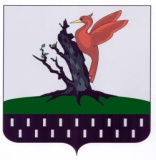 ТАТАРСТАН РЕСПУБЛИКАСЫАЛАБУГА  МУНИЦИПАЛЬРАЙОН   СОВЕТЫ